MINUTESDICOM  WORKING GROUP  TWENTY EIGHT(Physics)Date:							February 14, 2013Place:							Disney’s Coronado Springs ResortLake Buena Vista (Orlando Area)
Florida, USAPresiding Officers:						Annalisa Trianni and Donald Peck – Co ChairsSecretary:						Lynne Fairobent (AAPM)Members Present							Represented by AAPM									Donald PeckACR									Bill PavilcekEFOMP								Annalisa TrianniGE Healthcare								Francisco SuredaSiemens Healthcare							Heinz BlendingerMembers Absent							Voting RepresentativeCEFLA Dentale							Roberto MolteniObserver								RepresentativeRobert Uzenoff							FujiFilmAndrew T. Kuhls-Gilcrist						ToshibaSteve Langer								AAPM, Mayo ClinicRenato Padovani							EFOMP (Tcon)Mark Supanich								AAPM, Henry Ford Hospital (Tcon)Bill O’Connell								GE Healthcare (Tcon)Jeff Shepard								AAPM, MD AndersonPreliminary EventsThe meeting was called to order at 09.15.Members identified themselves and their employments. A quorum was present.Members reviewed the antitrust rules.Members reviewed the agenda that was approved as suchReview minutes from the meetings on November 27, 2012 Chicago (RSNA), IL, US waiting approval. Need to follow up with WG-21 CT about working together on Patient Radiation Dose Structured ReportImage Gently has a contract with U.S. Food and Drug Administration to deliver technical and educational documents, required by FDA to deliver them to FDA by March 31, 2013. Image Gently has indicated that they don’t intend to publish until MITA review is complete. Steve Don, CR/DR is encouraging industry to participate in demonstration of dose index registry. Review of White Paper on Patient Dose determination from radiation exposures during diagnostic and interventional studiesMembers discussed the structure of the review document on patient dose estimation to be developed by the AAPM Task Group coordinated by Bill Pavlicek (AAPM).AAPM approval of TG and recruiting members started.Dianna Cody and Mark Supanich agreed to work with Bill Pavlicek on the AAPM white paper for CT issues. Dose SR extension to enable skin dose calculation in X-Ray ProjectionMembers reviewed the document produced jointly with the WG-02 containing the list of data needed for organ dose calculation for XA and not stored in the enhanced XA or RDSR at present. An analogue document has to be developed for other modalities.Items noted that need to be developed:Define a position of the collimator with respect to “the patient” in the RDSR (rotation and/or position in space).Define “patient” coordinate system and transformation to table/system coordinate system.Patient Dose SRDSC approved new Work Item Proposal to create a Patient Dose SR containing the calculation of organ dose from imaging procedures (including distribution over the patient skin in interventional procedures).Teleconference reviewed work completed with WG-02 on additions to enhanced XA and RDSR. Reviewed the structure and requirements to create the new supplement.New CPMembers will discuss the opportunity/requirement to submit new CPs: none at this time.Members will review any current CPs for physics issues: none reviewed at this meeting.Operator Dose SR Work ItemMembers discussed the possible development of the concept for an Operator Dose SR Work ItemContacts for personnel dosimeter vendors required.  Will investigate further at next meeting in Vienna.Reports from liaisons with other groups and organizationsDonald Peck and Bill Pavlicek reported on the AAPM activities. Annalisa Trianni reported on the DICOM liaison group inside EFOMP.Heinz Blendinger reported on the IEC Interventional activities related to radiation dose reporting.New Work Items for WG-28None at this time.Planned Meeting Dates in 2013March 8, 2013 (ECR) in Vienna, AT. May 13 or 16, 2013 TBD in Paris, FR. To be confirmed.August 2013 (AAPM) in Indianapolis. Room confirmation ongoing. September 2, 2013 (EFOMP) in Brighton. Room confirmation ongoing. December 2013 (RSNA) in Chicago, IL. Room confirmation ongoingNew BusinessnoneAction ItemsCo-chairs to prepare first draft of the Template Relationship Chart for next WG-28 meeting.AdjournThe meeting was adjourned at 16.15 on February, 14.Recorded by						Lynne Fairobent / AAPM								SecretaryReviewed by: CRS 2013-02-28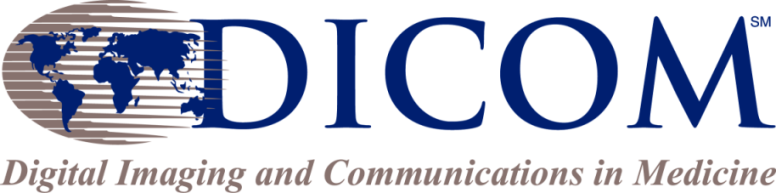 1300 North 17th Street, Suite 1752Arlington, VA 22209, USA+1-703- 841-3281http://dicom.nema.orgdicom@medicalimaging.org